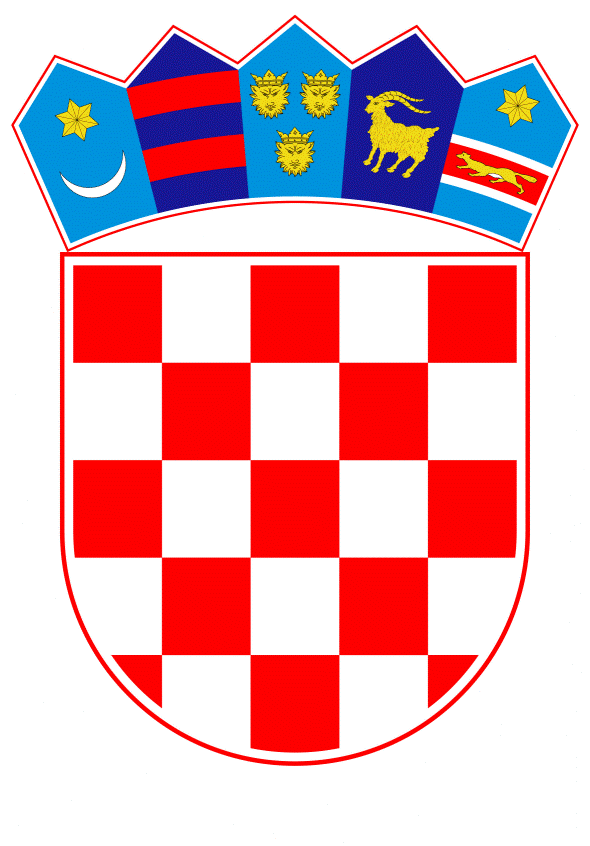 VLADA REPUBLIKE HRVATSKEZagreb, 29. travnja 2021.______________________________________________________________________________________________________________________________________________________________________________________________________________________________Banski dvori | Trg Sv. Marka 2  | 10000 Zagreb | tel. 01 4569 222 | vlada.gov.hr PRIJEDLOGNa temelju članka 49. stavka 2. Zakona o poljoprivredi („Narodne novine“, br. 118/18., 42/20. i 127/20. - Odluka Ustavnog suda Republike Hrvatske), Vlada Republike Hrvatske je na sjednici održanoj __________________ 2021. donijelaO D L U K U o donošenju Izmjena i dopuna Nacionalnog programa pomoći sektoru vina za razdoblje od 2019. do 2023. godineI.Donose se Izmjene i dopune Nacionalnog programa pomoći sektoru vina za razdoblje od 2019. do 2023. godine, u tekstu koji je Vladi Republike Hrvatske dostavilo Ministarstvo poljoprivrede aktom, KLASA: 320-14/21-01/04, URBROJ: 525-07/0144-21-4, od 2. travnja 2021.II.Izmjenama i dopunama Nacionalnog programa iz točke I. ove Odluke financijski okvir i sredstava predviđena točkom II. Odluke o donošenju Izmjena i dopuna Nacionalnog programa pomoći sektoru vina za razdoblje od 2019. do 2023. godine, KLASA: 022-03/20-04/327, URBROJ: 50301-05/27-20-3, od 10. rujna 2020. se usklađuju i preraspodjeljuju po mjerama u skladu s Prilogom II. Izmjena i dopuna Nacionalnog programa iz točke I. ove Odluke.Ministarstvo poljoprivrede je osiguralo financijska sredstva u Državnom proračunu Republike Hrvatske za 2021. godinu i projekcijama za 2022. i 2023. godinu u iznosu od 83.190.750,00 kuna godišnje, na proračunskoj poziciji A821058 - ZPP - mjere uređenja tržišta poljoprivrednih proizvoda. III.Zadužuje se Ministarstvo poljoprivrede da o donošenju ove Odluke izvijesti Agenciju za plaćanja u poljoprivredi, ribarstvu i ruralnom razvoju.IV.Zadužuje se Ministarstvo poljoprivrede da na svojim mrežnim stranicama objavi Izmjene i dopune Nacionalnog programa iz točke I. ove Odluke.V.Ova Odluka stupa na snagu danom donošenja. KLASA:URBROJ:Zagreb, PREDSJEDNIK    mr. sc. Andrej PlenkovićOBRAZLOŽENJEOve izmjene Nacionalnog programa pomoći sektoru vina za razdoblje od 2019. do 2023. godine (u daljnjem tekstu: Nacionalni program) donose se u skladu s člankom 41. Uredbe (EU) br. 1308/2013. Slijedom prilagodbi na nepovoljne tržišne uvjete do kojih je došlo uslijed pojave pandemije bolesti COVID – 19 Europska Komisija je u 2020. godini donijela niz uredbi kojima je izmijenila i dopunila tada važeće mogućnosti programiranja mjera u okviru programa potpore sektoru vina uređenih Uredbom (EU) br. 1308/2013. Europska Komisija je kroz navedeno omogućila uvođenje interventnih mjera (Destilacija vina u kriznim slučajevima i Potpora za krizno skladištenje vina) u Nacionalne programe država članica te je omogućila povećanje intenziteta potpore iz Europskog fonda za jamstva u poljoprivredi (EAGF) za sve mjere.U cilju usklađivanja Nacionalnog programa s EU Uredbama koje su stupile na snagu u 2020. godini, odnosno u cilju uvođenja interventnih mjera i povećanja intenziteta potpore po mjerama iz EAGF fonda, Ministarstvo poljoprivrede je predložilo Vladi Republike Hrvatske donošenje Izmjena i dopuna Nacionalnog programa u lipnju i rujnu 2020. godine. Prvu Izmjenu i dopunu Nacionalnog programa Vlada Republike Hrvatske usvojila je 25. lipnja 2020. godine, a drugu Izmjenu i dopunu Nacionalnog programa Vlada Republike Hrvatske usvojila je 10. rujna 2020. godine. Kroz spomenute Izmjene i dopune u Nacionalni program su u 2020. godini uvedene dvije interventne mjere te su povećani intenziteti potpore koji su, u skladu s tada važećim odredbama Uredbi Europske Unije, imali primjenu najkasnije do 15. listopada 2020. godine. Javni poziv za krizne mjere je proveden od 8. do 17. srpnja 2020. godine. Za mjeru Destilacija vina u kriznim slučajevima je iskorišteno 100 % od ukupno raspoloživih sredstava, odnosno 4.969.000,00 EUR te je za 55 proizvođača vina koji su predali ukupno 6.378.835 l vina na destilaciju isplaćeno 4.638.917,31 EUR, odnosno plaćeno je 324.642,45 EUR za 4 destilatera kod kojih je provedena destilaciju tog vina. U mjeri Potpora za krizno skladištenje vina iskorištenje je bilo 88% od ukupno 1.167.000,00 EUR raspoloživih sredstava te je isplaćeno 1.021.426,22 EUR za 43 proizvođača vina koji su uskladištili 2.692.008 l vina na razdoblje od 60 dana. Sveukupno iskorištenje financijske omotnice za 2020. godinu za sve mjere iznosilo je 93,22 % odnosno 10.097.578,78 EUR.Zbog nastavka krize uvjetovane pandemijom bolesti COVID -19 Europska Komisija je 28. i 29. siječnja 2021. donijela paket uredbi o izmjenama uredbi kojima su omogućene dvije prethodne izmjene i dopune Nacionalnog programa.Donošenjem spomenutih uredbi omogućeno je produljenje kriznih mjera na narednu financijsku godinu koja počinje od 16. listopada 2020., a završava 15. listopada 2021. godine. Time se omogućava nastavak provedbe kriznih mjera Destilacija vina u kriznim slučajevima i Potpore za krizno skladištenje vina, a produljeno je i razdoblje za odobravanja povećanog intenziteta potpora iz Europskog fonda za jamstva u poljoprivredi (EAGF) za sve mjere. Uz navedeno Europski parlament i Vijeće su u prosincu 2020. godine donijeli uredbu kojom se mijenjaju odredbe kojima su od 2021. godine nadalje propisana ukupna financijska sredstava i raspodjela potpore po državama članicama iz EAGF fonda. Financijska sredstva iz odobrene "vinske omotnice" za Republiku Hrvatsku smanjena su sa 10.832.000,00 EUR na 10.410.000,00 EUR.Temeljem prethodno navedenog Ministarstvo poljoprivrede pristupilo je izradi nacrta III. Izmjena i dopuna Nacionalnog programa te je putem Regionalnih organizacija vinogradara i vinara provelo ocjenu prihvatljivosti provedbe kriznih mjera iz Nacionalnog programa. Zbog iskazanog podjednakog interesa za obje mjere predložena je raspodjela jednakih iznosa sredstava pomoći na svaku mjeru te su jedinične vrijednosti pomoći izražene po jedinici mjere litra vina.Isti proizvođač vina može sudjelovati u provedbi samo jedne krizne mjere iz Nacionalnog programa.Provođenje mjere Destilacija vina u kriznim slučajevima u kojoj je moguće odobravanje potpore proizvođaču vina za vino koje isporučuje na destilaciju odobrenom destilateru. Financijska sredstva u iznosu 1.320.000,00 EUR (10.000.000,00 kuna) iz omotnice za kriznu destilaciju se dodjeljuju kao potpora za 2.000.000 litara vina, a iznos potpore okvirno iznosi 5,0 kuna/litri vina zavisno o volumnom postotku alkohola u vinu. U ovoj mjeri su prihvatljivi proizvođači vina koji su izvršili prijavu stanja zaliha vina na dan 31. srpnja 2020. godine u Vinogradarski registar. Na temelju utvrđenog stanja zaliha vina u Vinogradarskom registru na dan 31. srpnja 2020. godine proizvođač može za mjeru Destilacija vina u kriznim slučajevima ponuditi najmanje 5.000 litara (50 hl), a najviše 30% od prijavljenih zaliha. Vino prijavljeno u ovoj mjeri, prema dokumentaciji iz Podrumske evidencije koja se vodi sukladno Pravilniku o registru vinograda, obveznim izjavama, pratećim dokumentima, podrumskoj evidenciji i proizvodnom potencijalu (“Narodne novine“, br. 48/14., 83/14., 147/14., 30/15., 11/16. i 127/17.) (u daljnjem tekstu: Pravilnik o registru vinograda), mora biti iz vlastite proizvodnje te nisu prihvatljive kupljene količine vina.Mjera 9. Destilacija vina u kriznim slučajevima Za vino isporučeno na destilaciju mora biti izdano Rješenje o stavljanju na tržište vina, a svaka količina vina isporučena na destilaciju mora biti provedena u EMCS sustavu. Uzimanje uzoraka za utvrđivanje stvarne volumne alkoholne jakosti vina pri predaji na destilaciju provodi Hrvatska agencija za poljoprivredu i hranu, Centar za vinogradarstvo, vinarstvo i uljarstvo koji za uzimanje uzoraka internim aktom imenuje uzorkivače kod destilatera.U podmjeri Potpora proizvođačima vina za vino predano na destilaciju – sredstva pomoći ostvaruje proizvođač vina za prodano vino iz vlastite proizvodnje, isporučeno odobrenom destilateru u iznosu od okvirno 5,00 kuna/litri (srednja vrijednost raspona od 4,09 do 6,37 kuna/litri) odnosno od 0,54 EUR/litri do 0,84 EUR/litri zavisno o stvarnom udjelu alkohola u vinu prilikom isporuke prema Tablici 1a. Fleksibilnost - Ukoliko se prema potpunim i prihvatljivim prijavama, nakon provedenog javnog Poziva za ovu mjeru, utvrdi da je ukupno zatražena kvota vina veća od ukupno raspoložive kvote za destilaciju koja iznosi 2.000.000 litara Agencija može proporcionalno smanjiti odobrenu kvotu vina po pojedinom korisniku.«.Tablica 1a: Mjera 9. Destilacija vina u kriznim slučajevima U podmjeri Potpora za pokriće transportnih troškova u dopremi vina na destilaciju sredstva pomoći ostvaruje proizvođač vina za nadoknadu dijela troškova prijevoza do destilerije. Potpora za pokriće transportnih troškova vina do destilatera u iznosu od 0,10 EUR/litri do 0,23 EUR/litri (preračunato od 0,10 kuna/litri do 0,23 kuna/litri), zavisi o stvarnoj udaljenosti između sjedišta proizvodnje proizvođača vina i mjesta isporuke na destilaciju. Nadoknada troškova prijevoza isplaćuje se za udaljenost do 400 km prema Tablici 2 a).Za ovu podmjeru u Državnom proračunu Republike Hrvatske za 2021. godinu osigurana su Financijska sredstva u iznosu od 460.500,00 kuna.Tablica 2 a: Mjera 9. Destilacija vina u kriznim slučajevima U podmjeri Potpora destilaterima za provedenu destilaciju u iznosu do 0,50 kuna/litri vina (0,066 EUR/litri vina) predanog na destilaciju – sredstva pomoći ostvaruje destilater koji udovoljava uvjete: 1. registriran je za djelatnost destilacije 2. raspolaže vlastitom tehnološkom opremom potrebnom za destilaciju vina i dobivanje destilata koji će sadržavati minimalno 70% vol. alkohola po litri 3. raspolaže kapacitetom za destilaciju od najmanje 5.000 litra vina/24 sata. Financijska sredstva iz Državnog proračuna Republike Hrvatske za 2021. godinu osigurana su u iznosu od 1.000.000,00 kuna za potporu troškova destilaterima za destilaciju 2.000.000 litara vina u iznosu 0,50 kuna/litri.Provođenje mjere Potpora za krizno skladištenje vina kojom se odobrava financijska pomoć proizvođačima vina da određeno vrijeme ne stavljaju vino na tržište kako bi se za to vrijeme smanjila ponuda i zadržala primjerena tržišna cijena. Za odobrenje potpore u ovoj mjeri prihvatljivi su proizvođači vina koji su izvršili prijavu stanja zaliha vina na dan 31. srpnja 2020. godine u Vinogradarski registar. Na temelju tako utvrđenog stanja zaliha vina proizvođači mogu na mjeru Potpora za krizno skladištenje ponuditi najmanje 3.000 litara (30 hl), a najviše 30% od prijavljenih zaliha u trajanju 60 dana. Ukupna količinska kvota vina za mjeru Potpora za krizno skladištenje vina iznosi 4.000.000 litara vina (40.000 hl) za koju se osigurava potpora proizvođačima vina za skladištenje vina u trajanju 60 dana. Vino prijavljeno u ovoj mjeri prema dokumentaciji iz Podrumske evidencije koja se vodi sukladno Pravilniku o registru vinograda mora biti iz vlastite proizvodnje, a nisu prihvatljiva vina koja je proizvođač kupio. Za vino predano na krizno skladištenje mora biti izdano pozitivno Rješenje o stavljanju na tržište vina. Količine predane na krizno skladištenje moraju biti vidljivo odvojene u podrumu, a podaci o seriji ili lot-u jasno povezani s pozitivnim Rješenjem o stavljanju na tržište vina te zabilježeni u Podrumskoj evidenciji proizvođača.Financijska sredstva u iznosu od 1.320.000,00 EUR (10.000.000,00 kuna) iz Nacionalnog programa preusmjeravaju se u mjeru Potpora za krizno skladištenje vina za kvotu od 4.000.000 litara vina.Potporu u iznosu od 2,5 kune/litri ostvaruje proizvođač vina za vino iz vlastite proizvodnje predano na skladištenje u trajanju do 60 dana. Tablica 3: Mjera 10. Potpora za krizno skladištenje vinaFleksibilnost - Ukoliko se prema potpunim i prihvatljivim prijavama, nakon provedenog Javnog poziva za ovu mjeru, utvrdi da je ukupno zatražena kvota vina veća od ukupno raspoložive kvote od 4.000.000 litara za krizno skladištenje Agencija može proporcionalno smanjiti odobrenu kvotu vina po pojedinom korisniku.Zaključno, Ministarstvo poljoprivrede osiguralo je sredstva za provedbu Nacionalnog programa u Državnom proračunu Republike Hrvatske, a ovim Izmjenama i dopunama financijska sredstva za provedbu osiguravaju se preraspodjelom sredstava iz Nacionalnog programa unutar godišnjih financijskih sredstava za 2021. Ukupna sredstva za 2021. godinu u iznosu od 83.190.750,00 kuna planiraju se u Državnom proračunu Republike Hrvatske za 2021. godinu i projekcijama za 2022. i 2023. godinu ("Narodne novine", br. 117/19 i 58/20), u okviru razdjela 060 Ministarstva poljoprivrede, na proračunskoj poziciji A821058 - ZPP - mjere uređenja tržišta poljoprivrednih proizvoda, te u istom iznosu u projekcijama za 2022. i 2023. godinu. Predlagatelj:Ministarstvo poljoprivredePredmet:Prijedlog odluke o donošenju Izmjena i dopuna Nacionalnog programa pomoći sektoru vina za razdoblje od 2019. do 2023. godinePodmjera potporeokvirno litaraJedinična nadoknadaSredstva Državne potpore iz DP Republike Hrvatske Sredstva iz EU proračuna Doprinos EU u mjeri 9.Sredstva iz EU proračuna Doprinos EU u mjeri 9.Podmjera potporeokvirno litarakuna/litri(kuna)(kuna)(EUR) Potpora proizvođačima vina za vino predano na destilaciju2.000.0005,00prema % alk.10.000.000,001.320.000,00Potpora za pokriće transportnih troškova u dopremi vina na destilaciju=od 0,10 do 0,23 prema udaljenosti u km460.000,00Potpore destilaterima za provedenu destilaciju vina=do 0,51.000.000,00Ukupno Mjera 9. 2.000.0001.460.000,0010.000.000,001.320.000,00Preračunato korišten tečaj 7,5830 HRK : 1 EUR Preračunato korišten tečaj 7,5830 HRK : 1 EUR Preračunato korišten tečaj 7,5830 HRK : 1 EUR Preračunato korišten tečaj 7,5830 HRK : 1 EUR Preračunato korišten tečaj 7,5830 HRK : 1 EUR Preračunato korišten tečaj 7,5830 HRK : 1 EUR Vol % alkohola u litri vina(prilikom predaje na destilaciju)Iznos potpore(kuna/litri vina)Iznos potpore(EUR/litri vina)od 8,51 do 9,504,090,54od 9,51 do 10,504,550,60od 10,51 do 11,505,000,66od 11,51 do 12,505,460,72od 12,51 do 13,505,910,78više od 13,516,370,84Preračunato korišten tečaj 7,5830 HRK : 1 EURPreračunato korišten tečaj 7,5830 HRK : 1 EURPreračunato korišten tečaj 7,5830 HRK : 1 EURUdaljenost između sjedišta proizvodnje proizvođača vina i mjesta isporuke na destilaciju Iznos potpore(kuna/litri vina)Iznos potpore(EUR/litri vina)manje od 25 km0,100,013od 25 do 100 km0,130,017od 100 do 200 km0,160,021od 200 do 300 km0,190,025od 300 do 400 km0,230,030Bez obzira na stvarnu udaljenost najviši iznos pomoći dodjeljuje se za nadoknadu transportnih troškova do 400 kmBez obzira na stvarnu udaljenost najviši iznos pomoći dodjeljuje se za nadoknadu transportnih troškova do 400 kmBez obzira na stvarnu udaljenost najviši iznos pomoći dodjeljuje se za nadoknadu transportnih troškova do 400 kmPreračunato korišten tečaj 7,5830 HRK : 1 EURPreračunato korišten tečaj 7,5830 HRK : 1 EURPreračunato korišten tečaj 7,5830 HRK : 1 EURMjera potporeokvirno Sredstva Državne potpore iz DP Republike Hrvatske Sredstva iz EU proračuna Doprinos EU u mjeri  Sredstva iz EU proračuna Doprinos EU u mjeri  Mjera 10.litara(kuna)kuna/litri EUR/litri4.000.000-2,500,33Ukupno4.000.000-10.000.000 kuna1.320.000,00Preračunato korišten tečaj 7,5830 HRK : 1 EURPreračunato korišten tečaj 7,5830 HRK : 1 EURPreračunato korišten tečaj 7,5830 HRK : 1 EURPreračunato korišten tečaj 7,5830 HRK : 1 EURPreračunato korišten tečaj 7,5830 HRK : 1 EUR